ÖZGEÇMİŞEĞİTİM AKADEMİK ve MESLEKİ DENEYİMYAYIN BİLGİLERİ: Web of Science; 24.11.2015*Google Scholar*) 10’dan fazla atıf alan yayın sayısıÖDÜLLER:1. 2001 Yılı TÜBİTAK BİLİM ÖDÜLÜ  (Sağlık Bilimleri Alanında)	2. Hacettepe Üniversitesi, 1998-1999 Akademik Yılı BİLİM ÖDÜLÜ3. Eczacılık Ödülleri, 2005 Akademisyen Ödülü, Marmara Üniversitesi2013- : Bilim Akademisi Üyesi.ARAŞTIRMA KONULARI:Başlıca Çalışma Alanı:  Doğal ürünlerin izolasyonları ve yapı tayiniFarmakognozi – Bitki Kimyası (Doğal bileşiklerin izolasyonu ve yapı tayini)	Glikozitler: Saponinler, İridoit ve Sekoiridoitler, Fenilpropanoitler, Flavonoitler	Diterpenoitler, TriterpenlerHakemlik Yaptığı Başlıca Dergiler: 1- PLANTA MEDICA (ALMANYA) (Editorial Advisory Board üyesi – 2000 - 2011).2- JOURNAL OF NATURAL PRODUCTS (A.B.D.)3- PHYTOCHEMISTRY4. PHYTOCHEMISTRY LETTERS5- PHYTOCHEMICAL ANALYSIS (A.B.D.)6- J. of AGRICULTURAL and FOOD CHEMISTRY (A.B.D.)7- J. of ETHNOPHARMACOLOGY8- HACETTEPE ÜNİVERSİTESİ ECZACILIK FAKÜLTESİ Dergisi9- T. J. CHEMISTRY (Advisory Board Üyesi)10. T.J. BIOCHEMISTRY11. RECORDS OF NATURAL PRODUCTSBAZI BİLİMSEL FAALİYETİDoktora sonrası araştırma bursuİsviçre Ulusal Bilim Vakfı (Swiss National Science Foundation)	İsviçre Federal Teknik Yüksek Okulu, Zürih (ETHZ), Eczacılık Bölümü, Farmakognozi ve Bitki Kimyası, Zürih - İSVİÇRE'de: 1.01.1982 - 31.12.1983PROJELER:TÜBiTAK PROJELERİSBAG-1233: Cyclamen coum ve Cyclamen mirabile’den Elde Edilen Triterpenik Saponinler ve Antimikrobial and Uterokontraktif Aktiviteleri (1996)SBAG-1688: Astragalus Türlerinden Elde Edilen  Sikloartan Tipi Triterpenik Saponozitler Üzerinde Araştırmalar (1999)SBAG-2304: Türkiye Phlomis L. (Lamiaceae) Cinsinin Kemotaksonomisi (2004)TOVAG 111O138 (KKTC-1001): KKTC’de Yetişen ve Gıda Olarak kullanılan Lathyrus ve Chenopodium Türlerinin Üzerine Biyolojik Aktivite ve Fitokimyasal Araştırmalar (1.12.2011 - )ÜNİVERSİTE PROJELERİ (Hacettepe Üniversitesi):Globularia Türlerinden Biyoaktif Metabolitlerin İzolasyonları ve Yapı Tayinleri  (2007).DPT PROJELERİ: KANSERE ÖZGÜN ETKEN MADDE TARAMA VE PREKLİNİK İLAÇ GELİŞTİRME TEKNOLOJİLERİ PROJESİ – (2009) (Proje Yürütücüsü: Prof. Dr. Mehmet ÖZTÜRK, Bilkent Üniversitesi, Moleküler Biyoloji Bölümü, Ankara)TEZ DANIŞMANLIKLARIDANIŞMANLIK YAPTIĞI TEZLERYüksek Lisans			: 8*+1Doktora			: 8*Doktora - Yard. Tez Dan.	: 8 (İsviçre, ETH-Zürih’te 6; Almanya, Regensburg Üniv.’nde 2).*HACETTEPE ÜNİVERSİTESİ, SAĞLIK BİLİMLERİ ENSTİTÜSÜ, FARMAKOGNOZİ PROGRAMIDOKTORA TEZLERİGentiana olivieri  GRISEB.Üzerinde Farmakognozik Araştırmalar(Tayfun ERSÖZ, 1988)Pharmacognostical Studies on Balanites aegyptiaca DEL. (Zygophyllaceae) and Fraxinus angustifolia VAHL. (Oleaceae)(Mohammed HOSNY, 1992)Viburnum orientale Pallas Üzerinde Fitokimyasal Araştırmalar (Ayşen YÜRÜKER, 1993)Rhamnus petiolaris Boiss. Üzerinde Farmakognozik Araştırmalar (Meltem ÖZİPEK, 1993)Astragalus Türleri Üzerinde Farmakognozik Araştırmalar (Erdal Bedir, 1998)Verbascum wiedemannianum FISCH. & MEY. Üzerinde Fitokimyasal Araştırmalar (Hassan Abou Gazar, 2001)Globularia trichosantha FISCH. & MEY. Üzerinde Fitokimyasal Araştırmalar (Hasan KIRMIZIBEKMEZ, 1999) Sideritis L. Türleri Üzerinde Farmasötik Botanik ve Fitokimyasal Çalışmalar (Pınar Şahin, 2003)*HACETTEPE ÜNİVERSİTESİ, SAĞLIK BİLİMLERİ ENSTİTÜSÜ, FARMAKOGNOZİ PROGRAMIYÜKSEK LİSANS TEZLERİScrophularia scopolii  (HOPPE ex) PERS.  var. scopolii Üzerinde Fitokimyasal Araştırmalar(Meltem ÖZİPEK, 1987)Primula veris subsp. macrocalyx (BUNGE) LÜDI Üzerinde Fitokimyasal Araştırmalar (Ayşen YÜRÜKER, 1989)Lagotis stolonifera (C.KOCH) MAXIM. Üzerinde Fitokimyasal Araştırmalar 	(Deniz TAŞDEMİR, 1992)Teucrium chamaedrys L. subsp.  syspirense (C.KOCH) Rech. fil. Teucrium polium L. Üzerinde   Karşılaştırmalı Çalışmalar   (Erdal BEDİR, 1995)Cyclamen mirabile HILDEBR. Üzerinde Çalışmalar 		(Mesut Ersan ŞATANA, 1996)Astragalus cephalotes  BANKS & SOL. var brevicalyx EIG Sikloartan Triterpen Saponinleri Üzerinde  Farmakognozik Çalışmalar (Hasan YUSUFOĞLU, 1996)Globularia trichosantha FISCH. & MEY. Üzerinde Fitokimyasal Araştırmalar(Hasan KIRMIZIBEKMEZ, 1999)Scrophularia cryptophila Boiss. & Heldr. (Scrophulariaceae) Topraküstü Kısımları Üzerinde Farmakognozik Araştırmalar(Yükselen ŞİMŞEK, 2004)YAKIN DOĞU ÜNİVERSİTESİ, SAĞLIK BİLİMLERİ ENSTİTÜSÜ, FARMAKOGNOZİ PROGRAMIYÜKSEK LİSANS TEZLERİPharmacognostical Studies on Olea europea L.(Ayham WEAS, 2015)Yurtdışında DOKTORA TEZLERİNDE Yardımcı Tez Danışmanlığı (Co-referee)İSVİÇRE, FEDERAL TEKNOLOJİ ENSTİTÜSÜ – ZÜRİH (ETH-Z), ECZACILIK BİLİMLERİ ENSTİTÜSÜ, FARMAKOGNOZİ VE BİTKİ KİMYASI BÖLÜMÜ’ndeDISS. ETH Nr. 8825 "Isolierung und Strukturaufklårung von   Inhaltsstoffen aus der Rinde des Traubenholunders (Sambucus racemosa L.)"	(Christina FRANZ, 09.03.1989), *Prof. Dr. O. STICHERDISS. ETH Nr. 9826  "Ethnopharmakologische Untersuchungen finden (Sobralia violacea L. und Gunnera manicata L.)“ von Pflanzen, die in der Volkmedizin der Kallawaya-Indianer Boliviens Verwendung		(Karin OECHSLIN-MERKEL, 15.06.1992), *Prof. Dr. O. STICHER, Dr. G. KÖNIG**DISS. ETH Nr. 12368 "Phytochemical and Biological Investigations of Turkish Leonurus  species Emphasizing on the Diterpenoids of Leonurus persicus	 	(Deniz TAŞDEMİR, 30.09.1997), *Prof. Dr. O. STICHERDISS. ETH Nr. 13551 "Phytochemische und Biologische Untersuchung  der Rinde von Zizyphus joazeiro MART. der Rinde von  Zizyphus joazeiro MART.	(Wolfgang SCHÜHLY, 28.01.2000), *Prof. Dr. O. STICHER, Dr. J. HEILMANN**DISS. ETH Nr. 14785 “Phytochemical and biological Investigations on Clathrotropis glaucophylla (Fabaceae), An Ingredient of Yanomamï Curare, Emphasizing on Quinolizidine Alkaloids”	(Anne-Lise SAGEN, 2002), *Prof. Dr. O. STICHER, Dr. J. HEILMANN**DISS. ETH Nr. 14816 "Phytochemical and Biological Investigations on a Turkish Ajuga species, Ajuga salicifolia		(Pınar AKBAY, 2002), *Prof. Dr. O. STICHER, Dr. J. HEILMANN**ALMANYA, REGENSBURG ÜNİVERSİTESİ, KİMYA VE ECZACILIK FAKÜLTESİ, ECZACILIK ENSTİTÜSÜ, FARMASÖTİK BİYOLOJİ (FARMAKOGNOZİ) BÖLÜMÜ “Isolation and identification of the constituents from Ruscus aculeatus L. and their in vitro activity” 	   (Matej BARBİČ, 2010), *Prof. Dr. J. HEILMANN  “Untersuchungen zum Inhaltsstoffspektrum der Blätter und Stängel von Lycium anatolicum (A. BAYTOP et R. MILL)”     (Regina SCHLEGL, 2009), *Prof. Dr. J. HEILMANN  */**) Tez Danışmanı*/diğer Yardımcı Danışmanlar**YAYINLARI SSCI/SCI-EXPANDED KAPSAMINDAKİ DERGİLERDE YAYINLANAN MAKALELER ULUSLARARASI HAKEMLİ DERGİLERDE YAYINLANMIŞ DİĞER MAKALELERULUSAL HAKEMLİ DERGİLERDE YAYINLANMIŞ MAKALELERSSCI/SCI-EXPANDED KAPSAMINDAKİ DERGİLERDE YAYINLANAN MAKALELERÇalış, İ., Sticher, O."Secoiridoid Glucosides from Lonicera periclymenum " Phytochemistry 23, 2539 - 2540 (1984). http://www.sciencedirect.com/science/article/pii/S0031942200840947http://dx.doi.org/10.1016/S0031-9422(00)84094-7Çalış, İ., Lahloub, M.F., Rogenmoser, E., Sticher, O. "Isomartynoside, A Phenylpropanoid Glycoside from Galeopsis pubescens "  Phytochemistry  23, 2313 - 2315 (1984).http://www.sciencedirect.com/science/article/pii/S0031942200805427http://dx.doi.org/10.1016/S0031-9422(00)80542-7Çalış, İ., Lahloub, M.F., Sticher, O. "Loganin, Loganic acid and Periclymenoside, a New Biosidic Ester Iridoid Glucoside from Lonicera periclymenum  L. (Caprifoliaceae)" Helv. Chim. Acta 67, 160 - 165(1984) http://onlinelibrary.wiley.com/doi/10.1002/hlca.19840670119/abstractÇalış, İ., Sticher, O."Periclymenosidic Acid, A New Biosidic Ester Iridoid Glucoside from Lonicera coerulea " J. Nat. Prod. 48, 108 - 110 (1985). http://pubs.acs.org/doi/pdfplus/10.1021/np50037a0195. Çalış, İ., Gross, G.-A.,  Sticher, O. " Phenylpropanoid Glycosides Isolated from Scrophularia 	scopolii   " Phytochemistry 26, 2057 - 2061 (1987).	http://www.sciencedirect.com/science/article/pii/S0031942200817586http://dx.doi.org/10.1016/S0031-9422(00)81758-66. Çalış, İ., Gross, G.-A., Winkler, T., Sticher, O. " Isolation and  Structure  Elucidation of Two Highly Acylated Iridoid Diglycosides from Scrophularia  scopolii " Planta Med. 54, 168 - 170 (1988).http://www.ncbi.nlm.nih.gov/pubmed/172652337.  Çalış, İ., Gross, G.-A.,  Sticher, O. " Two Phenylpropanoid Glycosides from Scrophularia scopolii   " Phytochemistry 27, 1465 - 1468 (1988). http://www.sciencedirect.com/science/article/pii/0031942288802164http://dx.doi.org/10.1016/0031-9422(88)80216-48.  Basaran, A.A., Çalış, İ., Anklin, C., Nishibe, S., Sticher, O. "Lavandulifolioside - A New Phenylpropanoid Glycoside from Stachys  lavandulifolia" Helv. Chim Acta 71, 1483 - 1490 (1988). http://onlinelibrary.wiley.com/doi/10.1002/hlca.19880710612/abstract9.  Jeker, M., Sticher, O., Çalış, İ., Rüedi, P. " Allobetonicoside and 6-O-Acetylmioporoside from Betonica officinalis  L." Helv. Chim . Acta  72, 1787 - 1791 (1989). http://onlinelibrary.wiley.com/doi/10.1002/hlca.19890720814/abstract10.  Çalış, İ., Basaran, A.A., Saracoglu, I., Sticher, O., Rüedi, P. " Phlinosides A, B and C, Three Phenylpropanoid Glycosides from Phlomis linearis " Phytochemistry 29, 1253 - 1257 (1990).http://www.sciencedirect.com/science/article/pii/003194229085436Jhttp://dx.doi.org/10.1016/0031-9422(90)85436-J11.  Çalış, İ., Rüegger, H., Chun, Z., Sticher, O. " Secoiridoid Glucosides from Gentiana gelida " Planta Med. 56, 406 - 409 (1990).	https://www.thieme-connect.com/ejournals/abstract/plantamedica/doi/10.1055/s-2006-96099512.  Akdemir, Z., Çalış, İ., Junior, P. " Iridoids and Phenylpropanoid Glycosides from Pedicularis nordmanniana " Planta Med. 57, 584-585(1991).	https://www.thieme-connect.com/ejournals/abstract/plantamedica/doi/10.1055/s-2006-96021513. Akdemir, Z., Çalış, İ., Junior, P. " Iridoids and Phenylpropanoid Glycosides from Pedicularis condensata " Phytochemistry 30, 2401-2  (1991).http://www.sciencedirect.com/science/article/pii/003194229183660Dhttp://dx.doi.org/10.1016/0031-9422(91)83660-D14.  Çalış, İ., Tasdemir, D., Wright, A.D., Sticher,  O. " Lagotoside : A New Phenylpropanoid Glycoside from Lagotis stolonifera  " Helv. Chim. Acta 74, 1273-77 (1991). http://onlinelibrary.wiley.com/doi/10.1002/hlca.19910740615/abstract15.  Çalış, İ., Basaran, A.A., Saracoglu, I., Sticher, O., Rüedi, P. " Phlinosides D and E, Phenylpropanoid Glycosides, and Iridoids from Phlomis linearis" Phytochemistry 30(9), 3073-75 (1991).http://www.sciencedirect.com/science/article/pii/S0031942200982554http://dx.doi.org/10.1016/S0031-9422(00)98255-416.  Çalış, İ., Basaran, A.A., Saracoglu, I., Sticher, O.,  "Iridoid and Phenylpropanoid Glycosides  from Stachys macrantha"   Phytochemistry 31(1), 167-9 (1992).http://www.sciencedirect.com/science/article/pii/003194229183028Jhttp://dx.doi.org/10.1016/0031-9422(91)83028-J17.  Çalış, İ., Ersöz, T., Tasdemir, D., Rüedi, P. "Two New phenylpropanoid Glycosides and Iridoids from Leonurus glaucescens "  Phytochemistry 31(1), 357-9 (1992).http://www.sciencedirect.com/science/article/pii/003194229183078Yhttp://dx.doi.org/10.1016/0031-9422(91)83078-Y18.  Çalış, İ., Ersöz, T., Chulia, A.J., Rüedi, P. " Septemfidoside : A New Bis-Iridoid Diglucoside from Gentiana septemfida "  J. Nat. Prod. 55(3), 385-88 (1992).http://pubs.acs.org/doi/pdf/10.1021/np50081a01819.  Çalış, İ., Yürüker, A., Rüegger, H., Wright, A.D., Sticher,  O. "Triterpene Saponins from Primula veris subsp. macrocalyx and Primula elatior subsp. meyeri " J. Nat. Prod. 55(9), 1299-1306 (1992).http://pubs.acs.org/doi/pdf/10.1021/np50087a01920.  Hosny, M., Khalifa, T., Çalış, İ.,Wright, A.D., Sticher, O. "Balanitoside, A Furostanol Glycoside, And 6-Methyl-Diosgenin from Balanites aegyptiaca"  Phytochemistry 31, 3565-3569 (1992).http://www.sciencedirect.com/science/article/pii/003194229283728Hhttp://dx.doi.org/10.1016/0031-9422(92)83728-H21.  Çalış, İ., Hosny, M., Khalifa, M., Rüedi, P.  "Phenylpropanoid Glycosides from Marrubium  alysson"  Phytochemistry 31, 3624-3626 (1992).http://www.sciencedirect.com/science/article/pii/003194229283740Phttp://dx.doi.org/10.1016/0031-9422(92)83740-P22.  Çalış, İ., Yürüker, A., Rüegger, H., Wright, A.D., Sticher, O. "Anatoliosides: Five Novel Acyclic Monoterpene Glycosides from Viburnum orientale  " Helv. Chim. Acta 76, 416-424 (1993). http://onlinelibrary.wiley.com/doi/10.1002/hlca.19930760125/abstract23.  Çalış, İ., Ersöz, T., Saracoglu, I., Sticher, O. "Scalbidoside and Albidoside, Two  New Iridoid Glycosides from Scutellaria albida subsp. colchica"  Phytochemistry 32, 1213-1217 (1993).http://www.sciencedirect.com/science/article/pii/003194229385194Vhttp://dx.doi.org/10.1016/0031-9422(93)85194-V24.  Çalış, İ.,Saracoglu, I., Basaran, A.A., Sticher, O. "Two Phenethyl Alcohol Glycosides from Scutellaria orientalis subsp. pinnatifida" Phytochemistry 32,  1621-1623 (1993).	http://www.sciencedirect.com/science/article/pii/003194229385194V25.  Andrzejewska-Golec, E., Ofterdinger-Daegel, S., Çalış, İ., Swiatek, L. "Chemotaxonomic aspects of Iridoids occurring in Plantago subg. Psyllium  (Plantaginaceae)" Pl. Syst. Evol. 185, 85-89 (1993).	http://www.springerlink.com/content/k752013200v35533/26.  Çalış, İ., Zor, M., Basaran, A.A., Wright, A.D., Sticher, O. "Karsoside and Scropolioside D, Two New Iridoid Glycosides from Scrophularia ilwensis"  J. Nat. Prod. 56, 606-609 (1993).	http://pubs.acs.org/doi/pdf/10.1021/np50094a02227.  Çalış, İ., Zor, M., Basaran, A.A., Wright, A.D., Sticher, O. "Ilwensisaponins A, B, C and D: Triterpene Saponins from Scrophularia ilwensis"  Helv. Chim. Acta 76, 1352-1360 (1993). http://onlinelibrary.wiley.com/doi/10.1002/hlca.19930760322/abstract28.  Çalış, İ., Yürüker, A., Rüegger, H., Wright, A.D., Sticher,  O. "Anatolioside E: A New Acyclic Monoterpene Glycosides from Viburnum orientale " Helv. Chim. Acta 76, 2563-2569 (1993). http://onlinelibrary.wiley.com/doi/10.1002/hlca.19930760716/abstract29.  Çalış, İ., Hosny, M., Khalifa, T., Nishibe, S. "Secoiridoids from Fraxinus angustifolia " Phytochemistry 33, 1453-1456 (1993).http://www.sciencedirect.com/science/article/pii/0031942293851095http://dx.doi.org/10.1016/0031-9422(93)85109-530.  Çalış, İ., Hosny, M., Yürüker, A., Wright, A.D., Sticher, O "Inerminosides A and B, Two Novel Complex Iridoid Glycosides From Clerodendrum  inerme" J. Nat. Prod. 57, 494-500 (1994).	http://pubs.acs.org/doi/pdf/10.1021/np50106a00831.  Ergin, Ö., Sillanpåå, R., Safak, C., Çalış, İ., "(5-chloro-2-benzoxazolthio)-acetonitrile" Acta Cryst. Section C. 933-935 (1994).	http://scripts.iucr.org/cgi-bin/paper?ab108732.  Özipek, M., Çalış, İ., Ertan, M., Rüedi, P. " Cehrioside, Rhamnetin Coumaroyl  Rhamninoside from Rhamnus petiolaris" Phytochemistry 37, 249-253 (1994).http://www.sciencedirect.com/science/article/pii/0031942294850356http://dx.doi.org/10.1016/0031-9422(94)85035-633.  Çalış, İ., Hosny, M., Yürüker, A., Wright, A.D., Sticher, O " Inerminosides A1, C and D, Three New Iridoid Glycosides From Clerodendrum inerme" Phytochemistry37, 1083-1085 (1994).http://www.sciencedirect.com/science/article/pii/S0031942200895333http://dx.doi.org/10.1016/S0031-9422(00)89533-334.  Çalış, İ., Yürüker, A., Rüegger, H., Wright, A.D., Sticher, O. " Lantanoside, A Novel Monocyclic C10 Iridoid Glucoside FromViburnum lantana" Phytochemistry 38, 163-165  (1995).http://www.sciencedirect.com/science/article/pii/003194229400585Hhttp://dx.doi.org/10.1016/0031-9422(94)00585-H35.  Saracoglu, I., Inoue, M., Çalış, İ., Ogihara, Y. "Studies on Constituents and Cytostatic Activity of Two Turkish Medicinal Plants Phlomis armeniaca and  Scutellaria salviifolia" Biol. Pharm. Bull. 18, 1396-1400 (1995).	http://www.journalarchive.jst.go.jp/jnlpdf.php?cdjournal=bpb1993&cdvol=18&noissue=10&startpage=1396&lang=en&from=jnltoc36.  Tasdemir, D., Wright, A. D., Sticher, O., Çalış, İ., Linden, A. "Detailed 1H- and 13C-NMR Investigations of some Diterpenes Isolated from Leonurus 	persicus" J. Nat. Prod. 58, 1543-1554 (1995).http://pubs.acs.org/doi/pdf/10.1021/np50124a01037.  Tasdemir, D., Wright, A.D., Sticher, O., Çalış, İ. "New Furanoid and Seco-Labdanoid Diterpenes from Leonurus persicus" J. Nat. Prod. 59, 131-134 (1996).	http://pubs.acs.org/doi/pdfplus/10.1021/np960042u38.  Çalış, İ., Bedir, E., Wright, A.D., Sticher, O. "Neo-Clerodane Diterpenoids from Teucrium chamaedrys subsp. syspirense" J. Nat. Prod. 59, 457-460 (1996).http://pubs.acs.org/doi/pdfplus/10.1021/np960242639.  Çalis I., Hosny, M., Lahloub, M.F. "A Secoiridoid Glucoside from Fraxinus  angustifolia" Phytochemistry 41, 1557-1562 (1996).http://www.sciencedirect.com/science/article/pii/0031942295008152http://dx.doi.org/10.1016/0031-9422(95)00815-240.  Çalış, İ., Zor, M., Saracoglu, I., Isimer, A., Rüegger, H. "Four Novel Cycloartane Glycosides from Astragalus oleifolius" J. Nat. Prod. 59, 1019-1023 (1996).	http://pubs.acs.org/doi/pdfplus/10.1021/np960418441.  Çalış, İ., Yürüker, A., Tanker, N., Wright, A.D., Sticher, O. "Triterpene Saponins from Cyclamen coum var. coum" Planta Med. 63, 166-170 (1997).	https://www.thieme-connect.com/ejournals/abstract/plantamedica/doi/10.1055/s-2006-95763742.  Çalış, İ., Yürüker, A., Tasdemir, D., Wright, A.D., Sticher, O., Luo, Y.-D., Pezzuto, J.M. "Cycloartane Triterpene Glycosides from the Roots of Astragalus melanophrurius" Planta Med. 63, 183-186 (1997).	http://www.ncbi.nlm.nih.gov/pubmed/914023643.  Çalış, İ., Satana, M. E., Yürüker, A., Kelicen, P., Demirdamar, R., Alaçam, R., Tanker, N., Rüegger, H., Sticher, O. "Triterpene saponins from Cyclamen mirabile and their biological activities. J. Nat. Prod. 60, 315-318 (1997).	http://pubs.acs.org/doi/pdfplus/10.1021/np960658j44.  Tasdemir, D., Sticher, O., Çalış, İ., Linden, A. "Further Labdane Diterpenoids Isolated from Leonurus persicus" J. Nat. Prod. 60, 874-879 (1997).http://pubs.acs.org/doi/pdfplus/10.1021/np970078245.  Bedir, E., Çalış, İ., Zerbe, O., Sticher, O. "Cycloephaloside I: A Novel  Cycloartane Type Saponins from the Roots of Astragalus  microcephalus" J. Nat. Prod. 61, 503-505 (1998).http://pubs.acs.org/doi/pdfplus/10.1021/np970401146.  Baykal, T., Panayir, T., Tasdemir, D., Sticher, O., Çalış, İ. " Triterpene Saponins from Scabiosa rotata".  Phytochemistry 48, 867-873 (1998).http://www.sciencedirect.com/science/article/pii/S0031942297009825http://dx.doi.org/10.1016/S0031-9422(97)00982-547.  Tasdemir, D., Çalış, İ., Sticher, O. "Eight Labdane Diterpenes from Leonurus persicus". Phytochemistry 49, 137-143 (1998).http://www.sciencedirect.com/science/article/pii/S0031942298000454http://dx.doi.org/10.1016/S0031-9422(98)00045-448.  Bedir, E., Çalış, İ., Aquino, R., Piacente, S., Pizza, C "Cycloartane Triterpene Glycosides from The Roots of Astragalus brachypterus and Astragalus microcephalus" J. Nat. Prod. 61, 1469-1472 (1998).	http://pubs.acs.org/doi/pdfplus/10.1021/np980176349.  Özipek, M., Saracoglu, I., Kojima, K.,Ogihara, Y., Çalış, İ. " A New  Phenylethanoid Glucoside from Veronica fuhsii" Chem. Pharm. Bull. 47, 561-562 (1999).http://www.journalarchive.jst.go.jp/jnlpdf.php?cdjournal=cpb1958&cdvol=47&noissue=4&startpag e=561&lang=en&from=jnltoc50.  Bedir, E., Tasdemir, D., Çalış, İ., Zerbe, O., Sticher,O. "Neo-clerodane diterpenoids from Teucrium polium" Phytochemistry 51, 921-925 (1999).http://www.sciencedirect.com/science/article/pii/S0031942299000527http://dx.doi.org/10.1016/S0031-9422(99)00052-751.  Çalış, İ., Tasdemir, D., Sticher,O., Nishibe, S.  "Phenylethanoid Glycosides from Digitalis ferruginea subsp. ferruginea (= D. aurea)" Chem. Pharm. Bull. 47, 1305-1307 (1999).http://www.journalarchive.jst.go.jp/jnlpdf.php?cdjournal=cpb1958&cdvol=47&noissue=9&startpage=1305&lang=en&from=jnltoc52.  Bedir, E., Çalış, İ., Aquino, R., Piacente, S., Pizza, C "Secondary Metabolites from the Roots of Astragalus trojanus " J. Nat. Prod. 62, 563-568 (1999).http://pubs.acs.org/doi/pdfplus/10.1021/np980399t53.  Çalış, İ., Kuruüzüm,A., Rüedi, P. "1 H-Indole-3 acetonitrile glycosides from Capparis spinosa fruits" Phytochemistry 50, 1205-1208 (1999).http://www.sciencedirect.com/science/article/pii/S0031942298006694http://dx.doi.org/10.1016/S0031-9422(98)00669-454.  Bedir, E., Çalış, İ., Aquino, R., Piacente, S., Pizza, C. "Trojanoside H: A  Cycloartane-type glycoside from the aerial parts of Astragalus trojanus" Phytochemistry 51, 1017-1020 (1999).http://www.sciencedirect.com/science/article/pii/S0031942299005038http://dx.doi.org/10.1016/S0031-9422(99)00503-855.  Baykal, T., Bedir, E., Çalış, İ., Aquino, R., Piacente, S., Pizza, C "Two new oleanene glycosides from the aerial parts ofCaltha polypetala" Phytochemisty 51, 1059-1063 (1999).http://www.sciencedirect.com/science/article/pii/S0031942299001648http://dx.doi.org/10.1016/S0031-9422(99)00164-856.  Tasdemir, D., Scapozza, L., Zerbe, O., Linden, A. Sticher, O., Çalış, İ. "Iridoid Glycosides  of Leonurus persicus" J. Nat. Prod. 62, 811-816 (1999).	http://pubs.acs.org/doi/pdfplus/10.1021/np980376e[ Hide abstract ] 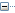 57.  Çalış, İ., Yusufoglu, H., Zerbe, O., Sticher, O. "Cephalatoside A: a tridesmosidic  Cycloartane  Type Glycoside from Astragalus  cephalotes  var. brevicalyx" Phytochemistry 50, 843-847 (1999).http://www.sciencedirect.com/science/article/pii/S0031942298006013http://dx.doi.org/10.1016/S0031-9422(98)00601-358.  Çalış, İ., Kuruüzüm, A., Demirezer, L. Ö., Sticher, O., Ganchi, W., Rüedi, P. "Phenylvaleric acid and flavonoid Glycosides from Polygonum salicifolium"  J. Nat. Prod. 62, 1101-1105 (1999).http://pubs.acs.org/doi/pdfplus/10.1021/np990067459.  Çalış, İ., Kirmizibekmez, H., Rüegger, H., Sticher, O. "Phenylethanoid Glycosides  from Globularia trichosantha" J. Nat. Prod. 62, 1165-1168 (1999).	http://pubs.acs.org/doi/pdfplus/10.1021/np990052660.  Schühly, W., Heilmann, J., Çalış, İ., Sticher, O."New Triterpenoids  with  Antibacterial Activity from Zizyphus jozeiro" Planta Med. 65, 740-743 (1999).	https://www.thieme-connect.com/ejournals/abstract/plantamedica/doi/10.1055/s-1999-1405461.  Akcos, Y., Ezer, N., Çalış, İ., Demirdamar, R., Tel, B.C. "Polyphenolic Compounds of Sideritis lycia: and their Anti-Inflammatory Activity”.  Pharm. Biol. 37, 118-122 (1999).	http://informahealthcare.com/doi/abs/10.1076/phbi.37.2.118.6081	http://informahealthcare.com/doi/pdfplus/10.1076/phbi.37.2.118.608162.  Deliorman, D., Çalış, İ., Ergun, F., Dogan, B.S.U., Buharalioglu, C.K., Kanzık, İ. “The comparative studies on phenylpropanoid glycosides of Viscum album subspecies by high performance liquid chromatography”  J. Liq. Chromatogr. R. T. 22, 3101-3114 (1999).	http://www.tandfonline.com/doi/pdf/10.1081/JLC-10010207863.  Çalış, İ., Akbay, P., Kuruüzüm, A., Yalçın, F. N., Şahin, P., Pauli, G. "Phenylethanoid  and Cardioactive  glycosides  from Digitalis ferruginea" Pharmazie 54, 926-930 (1999).64.  Bedir, E., Çalış, İ., Khan, I. “Macrophyllosaponin E: A novel compound from the roots of Astragalus oleifolius” Chem. Pharm. Bull. 48, 1081-1083 (2000).http://www.journalarchive.jst.go.jp/jnlpdf.php?cdjournal=cpb1958&cdvol=48&noissue=7&startpage=1081&lang=en&from=jnltoc65.  Bedir, E., . Kirmizipekmez, H., Sticher, O., Çalış, İ. “Triterpene Saponins from the Fruits of Hedera helix L.” Phytochemisty 53, 905-909 (2000).http://www.sciencedirect.com/science/article/pii/S0031942299005038http://dx.doi.org/10.1016/S0031-9422(99)00503-866.  Bedir, E., Pugh, N. P., Çalış, İ., Pasco, D. A., Khan, I. “Immunostimulatory effects of cycloartane-type triterpene glycosides from Astragalus species” Biol. Pharm. Bull. 23, 834-837 (2000).	http://www.journalarchive.jst.go.jp/jnlpdf.php?cdjournal=bpb1993&cdvol=23&noissue=7&startpage=834&lang=en&from=jnltoc67.  Ganci, W. M., Kuruüzüm, A., Çalış, İ., Rüedi, P. “Determination of the Absolute Configuration of (-)-(3R)-O-β-D-Glucopyranosyloxy-5-phenylpentanoic Acid From Polygonum salicifolium” Chirality 12, 139-142 (2000).	http://onlinelibrary.wiley.com/doi/10.1002/(SICI)1520-636X(2000)12:3<139::AID-CHIR6>3.0.CO;2-3/pdf68.  Wirz, A., Simmen, U., Heilmann, J., Çalış, İ., Meier, B., Sticher, O. “Bisanthraquinone glycosides of Hypericum perforatum with CRH-1 binding affinity” Phytochemistry 55, 941-947 (2000).	http://www.sciencedirect.com/science/article/pii/S003194220000305869.  Deliorman, D., Çalış, İ., Ergun, F., Doğan, B. S. U., Buharalıoğlu, C. K., Kanzık, İ. “Studies on the vascular effects of the fractions and phenolic compounds isolated from Viscum album ssp. album” J. of Ethnopharmacology 72, 323-329 (2000).	http://www.sciencedirect.com/science/article/pii/S0378874100002518	http://dx.doi.org/10.1016/S0378-8741(00)00251-870.  W. Schühly, W., Heilmann, J., Çalış, İ., Sticher, O. “Novel Triterpene Saponins from Zizyphus joazeiro” Helv. Chim. Acta 83, 1509-1516 (2000).	http://onlinelibrary.wiley.com/doi/10.1002/1522-2675(20000705)83:7<1509::AID-HLCA1509>3.0.CO;2-I/pdf71.  Linden, A., Çalış, İ., Neuburger, M., Sticher, O. “Asperuloside monohydrate” Acta Crys. C56, 616-618 (2000).	http://journals.iucr.org/c/issues/2006/05/00/fg3006/fg3006.pdf72.  Ersöz, T., Berkman, M. Z., Taşdemir, D., Ireland, C.M., Çalış, İ. “An Iridoid Glucoside from Euphrasia  pectinata” J. Nat. Prod. 63, 1449-1450 (2000).	http://pubs.acs.org/doi/pdfplus/10.1021/np000185n73.  Heilmann, J., Çalış, İ., Kirmizibekmez, H., Schühly, W., Harput, S., Sticher, O. "Radical Scavenger Activity of Phenylethanoid Glycosides in FLMP Stimulated Human Polymorphonuclear Leucocytes–Structure Activity Relationships"  Planta Med. 66, 746-748 (2000).	https://www.thieme-connect.com/ejournals/abstract/plantamedica/doi/10.1055/s-2000-956674.  Çalış, İ., Kırmızıbekmez, H., Sticher, O. “Iridoid Glycosides from Globularia trichosantha”  J. Nat. Prod. 64, 60-64 (2001).	http://pubs.acs.org/doi/pdfplus/10.1021/np000359175.  Bedir, E.,  Çalış, İ., Piacente, S., Pizza, C., Khan, I. A. “A New Flavonoid Glycoside from the Aerial Parts of Astragalus vulneraria” Chem. Pharm. Bull. 48, 1994-1995 (2000).http://www.journalarchive.jst.go.jp/jnlpdf.php?cdjournal=cpb1958&cdvol=48&noissue=12&startpage=1994&lang=en&from=jnltoc76.  Akdemir, Z. Ş., Tatlı, İ. İ., Saracoğlu, İ., İsmailoğlu, U. B., Şahin-Erdemli, İ., Çalış, İ. “Polyphenolic compounds from Geranium pratanse and their free radical scavenging activities” Phytochemistry 56, 189-193 (2001).http://www.sciencedirect.com/science/article/pii/S003194220000367877.  Deliorman, D., Çalış, İ., Ergun, F. “A new acylic monoterpene glycoside from Viscum album ssp. album” Fitoterapia 72, 101-105 (2001).	http://www.sciencedirect.com/science/article/pii/S0367326X0000260478.  Ganzera, M., Bedir, E., Çalış, İ., Khan, I.A. “Separation of Astragalus Saponins by Reversed Phase High Performance Liquid Chromatography and Evaporative Light Scattering Detection” Chromatographia 53, 131-134 (2001).	http://www.springerlink.com/content/dj6080k261132615/fulltext.pdf79.  Bedir, E., Çalış, İ., Dunbar, C., Sharan, R., Buolamwini, J.K., Khan, I. A.  “Two Novel Cycloartane Type Triterpene Glycosides from Astragalus prusianus” Tetrahedron 57, 5961-5966 (2001).	http://www.sciencedirect.com/science/article/pii/S004040200100607X80.  Çalış, İ., Heilmann, J., Taşdemir, D., Linden, A., Ireland, C.M., Sticher, O. “Flavonoid,  Iridoid and Lignan Glycosides from Putoria  calabrica” J. Nat. Prod. 64, 961-964 (2001).	http://pubs.acs.org/doi/pdfplus/10.1021/np000614h81.  Çalış, İ., Abou Gazar, H., Piacenta, S., Pizza, C. “Secondary metabolites from the roots of Astragalus zahlbruckneri” J. Nat. Prod. 64, 1179-1182 (2001).	http://pubs.acs.org/doi/pdfplus/10.1021/np010205182.  Deliorman, D., Çalış, İ., Ergun, F. “Iridoids from Galium aparina” Pharm. Biol. 39, 234-235 (2001).	http://informahealthcare.com/doi/abs/10.1076/phbi.39.3.234.592883.  Bedir, E., Tatlı, İ.İ., Çalış, İ., Khan, I.A. “ Trojanosides I-K: New Cycloartane-Type Glycosides from the Aerial Parts of Astragalus trojanus” Chem. Pharm. Bull. 49, 1482-1486 (2001).	http://www.jstage.jst.go.jp/article/cpb/49/11/1482/_pdf84.  Demirci, F., Başer, K.H.C., Çalış, İ., “Essential oil and antimicrobial evaluation of the Pistacia eurycarpa” Chem. Nat. Compd. 37, 332-335 (2001).	http://www.springerlink.com/content/x147253400612504/fulltext.pdf85.  Ersöz, T., Schühly, W., Popov, S., Handjieva, N., Sticher, O., Çalış, İ. “Iridoid and Phenylethanoid Glycosides from Phlomis longifolia var. longifolia” Natural Product Letters 15, 345-351 (2001).	http://ejournals.ebsco.com/Article.asp?ContributionID=1142107086.  Ersöz, T., Ivancheva, S., Akbay, P., Sticher, O., Çalış, İ. “Iridoid and Phenylethanoid Glycosides from Phlomis tuberosa L.” Z. Naturforsch. C 56 c, 695-698 (2001).	http://www.znaturforsch.com/ac/v56c/56c0695.pdf87.  Ersöz, T., Harput, Ü.Ş., Çalış, İ., Dönmez, A.A. “Iridoid, phenylethanoid and monoterpene glycosides from Phlomis siehana” Turk. J. Chem. 26, 1-8 (2002).	http://journals.tubitak.gov.tr/chem/issues/kim-02-26-1/kim-26-1-1-0102-3.pdf88.  Çalış, İ., Kuruüzüm-Uz, A., Lorenzetto, P.A. Rüedi, P. “(6S)-Hydroxy-3-oxo--ionol glucosides from Capparis spinosa fruits” Phytochemistry 59, 451-457 (2002).http://www.sciencedirect.com/science/article/pii/S003194220100399589.  De Rosa, S., Mitova, M., Handjieva, N., Çalış, İ. “Coumarin glucosides from Cruciata taurica” Phytochemistry 59, 447-450 (2002).	http://www.sciencedirect.com/science/article/pii/S003194220100471X90.  Ersöz, T., Berkman, M.Z., Taşdemir, D., Çalış, İ., Ireland, C.M. “Iridoid and phenylethanoid glycosides from Euphrasia pectinata” Turk. J. Chem. 26, 179-188 (2002).	http://journals.tubitak.gov.tr/chem/issues/kim-02-26-2/kim-26-2-5-0101-2.pdf91.  Ersöz, T., Saracoğlu, İ., Harput, Ü.Ş., Çalış, İ. Dönmez, A.A. “Iridoid and phenylpropanoid glycosides from Phlomis grandiflora var. fimbrilligera and Phlomis fruticosa” Turk. J. Chem. 26, 171-178 (2002). http://journals.tubitak.gov.tr/chem/issues/kim-02-26-2/kim-26-2-4-0106-1.pdf [ Hide abstract ]92.  Çalış, İ., Taşdemir, D., Ireland, C.M., Sticher, O. “Lucidin-type anthraquinone glycosides from Putoria calabrica” Chem. Pharm. Bull. 50, 701-702 (2002).	http://www.jstage.jst.go.jp/article/cpb/50/5/701/_pdf93.  Çalış, İ., Kırmızıbekmez, H., Taşdemir, D., Ireland, C. “Iridoid Glycosides from Globularia davisiana” Chem. Pharm. Bull. 50, 678-680 (2002).	http://www.jstage.jst.go.jp/article/cpb/50/5/678/_pdf94.  Ersöz, T., Saracoğlu, İ., Taşdemir, D., Kırmızıbekmez, H., Dönmez, A.A., Ireland, C.M., Çalış, İ. “Neolignan glucosides from Phlomis chimerae Boiss.” Z. Naturforsch. 57 c, 221-225 (2002).	http://www.znaturforsch.com/ac/v57c/s57c0221.pdf95.  Ersöz, T., Harput, Ü.Ş., Saracoglu, İ., Çalış, İ., Ogihara, Y. “Phenolic compounds from Scutellaria pontica”  Turk. J. Chem. 26, 581-588 (2002). 	http://journals.tubitak.gov.tr/chem/issues/kim-02-26-4/kim-26-4-16-0109-5.pdf96.  Saracoglu, İ., Harput, Ü.Ş., Çalış, İ., Ogihara, Y. “Phenolic constituents from Phlomis lycia” Turk. J. Chem. 26, 133-142 (2002).	http://journals.tubitak.gov.tr/chem/issues/kim-02-26-1/kim-26-1-15-0012-9.pdf97.  Ersöz, T., Taşdemir, D., Çalış, İ., Ireland, C.M. “Phenylethanoid glycosides from Scutellaria galericulata” Turk. J. Chem. 26, 465-471 (2002). http://journals.tubitak.gov.tr/chem/issues/kim-02-26-4/kim-26-4-2-0108-2.pdf98.  Slantchev, K., Yalçın, F.N., Ersöz, T., Nechev, J., Çalış, İ., Stefanov, K., Popov, S. “Composition of lipophylic extracts from two tunicates, Styela sp. And Phallusia sp. From the Eastern Mediterranean” Z. Naturforsch. 57 c, 534-540 (2002).	http://www.znaturforsch.com/ac/v57c/s57c0534.pdf99.  Özipek, M., Saracoğlu, İ., Ogihara, Y., Çalış, İ. “ Nuatigenin-type steroidal saponins from Veronica fuhsii and V. multifida” Z. Naturforsch. 57 c, 603-608 (2002).	http://www.znaturforsch.com/ac/v57c/s57c0603.pdf100.  Çalış, İ., Kırmızıbekmez, H., Taşdemir, D., Sticher, O., Ireland, C.M.. “Sugar Esters from Globularia orientalis” Z. Naturforsch. 57 c, 591-596 (2002).	http://www.znaturforsch.com/ac/v57c/s57c0591.pdf101.  Kamenarska, Z., Yalçın, F.N., Ersöz, T., Çalış, İ., Stefanov, K., Popov, S. “ Chemical composition of Cystoseira crinita Bory from the Eastern Mediterranean” Z. Naturforsch. 57 c, 584-590 (2002).	http://www.znaturforsch.com/ac/v57c/s57c0584.pdf102.  Akbay, P., Çalış, İ., Ündeğer, Ü., Başaran, N., Başaran, A.A. “In vitro immunomodulatory activity of verbascoside from Nepeta ucrainica L.” Phytother. Res. 16, 593-595 (2002).	http://onlinelibrary.wiley.com/doi/10.1002/ptr.990/pdf103.  Akbay, P., Gertsch, J., Çalış, İ., Heilmann, J., Zerbe, O., Sticher, O. “Novel Antileukemic Sterol Glycosides from Ajuga salicifolia” Helv. Chim. Acta 85, 1930-1942 (2002). http://onlinelibrary.wiley.com/doi/10.1002/1522-2675(200207)85:7<1930::AID-HLCA1930>3.0.CO;2-C/pdf104.  Kırmızıbekmez, H., Taşdemir, D., Ersöz, T., Ireland, C., Çalış, İ. “A new pregnane glycoside and a furastanol glycoside from Digitalis cariensis” Pharmazie 57, 716-720 (2002).105.  Orhan, D.D., Çalış, İ., Ergun, F. “Two new flavonoid glycosides from Viscum album ssp. album” Pharm. Biol. 40, 380-383 (2002).	http://informahealthcare.com/doi/abs/10.1076/phbi.40.5.380.8460106.  Ozturk, N., Başer, K.H.C., Aydın, S., Öztürk, Y., Çalış, İ. “Effects of Gentiana lutea ssp. symphyandra on the central nervous system in mice” Phytother. Res. 16, 627-631 (2002).	http://onlinelibrary.wiley.com/doi/10.1002/ptr.998/pdf107.  Gazar, H.A., Taşdemir, D., Ireland, C.M., Çalış, İ. “Iridoids and triterpene saponins from Verbascum wiedemannianum (Scrophulariaceae)” Biochem. Syst. Ecol. 31, 433-436 (2003). 	http://www.sciencedirect.com/science/article/pii/S0305197802001680108.  Kirmizibekmez, H., Akbay. P., Sticher. O., Çalış, İ. “Iridoids from Globularia dumulosa” Z. Naturforsch. 58 c, 181-186 (2003).	http://www.znaturforsch.com/ac/v58c/s58c0181.pdf109. Akbay, P., Çalış, İ., Heilmann. J., Sticher. O. “Ionone, iridoid, and phenylethanoid glycosides from Ajuga salicifolia” Z. Naturforsch. 58 c, 177-180 (2003).	http://www.znaturforsch.com/ac/v58c/s58c0177.pdf110.  Yalcin, F.N., Ersoz, T., Akbay, P., Çalış, İ., Donmez, A.A., Sticher, O. “Iridoid and phenylpropanoid glycosides from Phlomis samia, P. monocephala and P. carica” Turk J Chem. 27, 295-305 (2003). http://journals.tubitak.gov.tr/chem/issues/kim-03-27-3/kim-27-3-3-0211-5.pdf111.  Kirmizibekmez, H., Çalış, İ., Akbay, P., Sticher, O. “Iridoid and bisiridoid glycosides from Globularia cordifolia” Z. Naturforsch. 58 c, 337-341 (2003).	http://www.znaturforsch.com/ac/v58c/s58c0337.pdf112.  Ersoz, T., Alipieva, K.I., Yalcin, F.N., Akbay, P., Handjieva, N., Donmez, A.A., Popov, S., Çalış, İ. “Physocalycoside, a new phenylethanoid glycoside from Phlomis physocalyx Hub.-Mor.” Z. Naturforsch. 58 c, 471-476 (2003).	http://www.znaturforsch.com/ac/v58c/s58c0471.pdf113.  Erdemgil, F.Z., Başer, K.H.C., Akbay, P., Sticher, O., Çalış, İ. “Thalictroside, a New Phenolic Compound from Thalictrum orientale” ” Z. Naturforsch. 58 c, 632-636 (2003).	http://www.znaturforsch.com/ac/v58c/s58c0632.pdf114.  Abougazar, H., Bedir, E., Khan, I.A., Çalış, İ. “Wiedemanniosides A – E: New Phenylethanoid Glycosides from the Roots of Verbascum wiedemannianum” Planta. Med. 69, 814-819 (2003).	http://www.ncbi.nlm.nih.gov/pubmed/14598206115.  Yalçın, F.N., Ersöz, T., Akbay, P., Çalış, İ., Dönmez, A.A., Sticher, O. “Phenolic, Megastigmane, Nucleotide, Acetophenon and Monoterpene Glycosides from Phlomis samia and P. carica”  Turk J Chem. 27, 703-711 (2003). 	http://journals.tubitak.gov.tr/chem/issues/kim-03-27-6/kim-27-6-5-0211-22.pdf116.  Saracoğlu, İ., Varel, M., Çalış, İ., Dönmez, A.A. “Neolignan, Flavonoid, Phenylethanoid and Iridoid Glycosides from Phlomis integrifolia”  Turk J Chem. 27, 739-747 (2003). http://journals.tubitak.gov.tr/chem/issues/kim-03-27-6/kim-27-6-10-0301-16.pdf117.  Saracoğlu, İ., Varel, M., Hada, J., Hada, Noriyasu, Takeda, T., Dönmez, A.A., Çalış, İ., “Phenylethanoid Glycosides from Phlomis integrifolia Hub.-Mor.”  Z. Naturforsch. 58c, 820-825 (2003).	http://www.znaturforsch.com/ac/v58c/s58c0820.pdf118.  De Rosa, S., Mitova, M., Handjieva, N., Ersöz, T., Çalış, İ. “Aromatic monoterpenoid glycosides from Cruciata taurica” Nat. Prod. Res. 17, 109-113 (2003).	http://ejournals.ebsco.com/Article.asp?ContributionID=4417859119.  Akbay, P., Çalış, İ., Heilmann, J., Sticher, O. “New Stigmastane Sterols from Ajuga salicifolia” J. Nat. Prod. 66, 461-465 (2003).	http://pubs.acs.org/doi/pdfplus/10.1021/np020427e120.  Çalış, İ., Kırmızıbekmez, H., Taşdemir, D., Rüedi, P. “Two New Triterpene and a New Nortriterpene Glycosides from Phlomis viscosa” Helv. Chim. Acta 87, 611-619 (2004). http://onlinelibrary.wiley.com/doi/10.1002/hlca.200490059/pdf121.  Kırmızıbekmez, H.,Çalış, İ., Piacenta, S., Pizza, C. “Iridoid and Phenyethyl Glycosides from Globularia sintenisii” Helv. Chim. Acta 87, 1172-1179 (2004). http://onlinelibrary.wiley.com/doi/10.1002/hlca.200490107/pdf Şahin, F.P., Ezer, N., Çalış, İ., Rüedi, P., Taşdemir, D. “Three acylated flavone glycosides from Sideritis ozturkii Aytac & Aksoy“ Phytochemistry 65, 2095-2099 (2004). http://www.sciencedirect.com/science/article/pii/S0031942204001086Kırmızıbekmez, H., Çalış, İ., Piacenta, S., Pizza, C. “Phenolic Compounds from Globularia cordifolia” Turk J Chem. 28, 455-460 (2004). http://journals.tubitak.gov.tr/chem/issues/kim-04-28-4/kim-28-4-7-0311-16.pdf Kırmızıbekmez, H., Piacenta, S., Pizza, C., Dönmez, A.A., Çalış, İ. Iridoid and Phenylethanod Glycosides from Phlomis nissolii and P. capitata” Z. Naturforsch. 59b, 609-613 (2004).http://www.znaturforsch.com/ab/v59b/s59b0609.pdfÇalış, İ., Kırmızıbekmez, H. “Glycosides from Phlomis lunariifolia” Phytochemistry 65, 2619-2625 (2004).http://www.sciencedirect.com/science/article/pii/S0031942204002213Kırmızıbekmez, H., Çalış, İ., Perozzo, R., Brun, R., Dönmez, A.A., Linden, A., Rüedi, P., Taşdemir, D. “Inhibiting Activities of the Secondary Metabolites of Phlomis brunneogaleata against Parasitic Protozoa and Plazmodial Enoyl-ACP Reductase, A Crucial Enzyme in Fatty Acid Biosynthesis” Planta Med. 70, 711-717 (2004).	http://ad-teaching.informatik.uni-freiburg.de/zbmed/Thieme/plantamedica/2004/08/10.1055-s-2004-827200.pdfHarput, Ü. Ş, Saracoğlu, İ., Çalış, İ.,  Dönmez, A.A., Nagatsu, A. “Secondary Metabolites from Phlomis kotschyana” Turkish Journal of Chemistry 28,767-774 (2004). http://journals.tubitak.gov.tr/chem/issues/kim-04-28-6/kim-28-6-12-0406-4.pdfTaşdemir, D., Dönmez, A.A., Çalış, İ., Rüedi, P. “Evaluation of biological activity of Turkish plants. Rapid screening for the antimicrobial, antioxidant, and acetylcholinesterase inhibitory potential by TLC bioautographic methods” Pharm. Biol. 42, 374-383 (2004).	http://informahealthcare.com/doi/pdf/10.1080/13880200490519695Çalış, İ., Kırmızıbekmez, H., Beutler, J.A., Dönmez, A.A., Yalçın, F.N., Kılıç, E., Özalp, M., Taşdemir, D. “Secondary metabolites from Phlomis viscosa and their biological activities”  Turkish Journal of Chemistry 29,71-81 (2005). 	http://journals.tubitak.gov.tr/chem/issues/kim-05-29-1/kim-29-1-9-0407-13.pdfKırmızıbekmez, H., Montoro, P., Piacenta, S., Pizza, C., Dönmez, A.A., Çalış, İ., “Identification by HPLC-PAD-MS and quantification by HPLC-PAD of phenylethanoid glycosides of five Phlomis species” Phytochemical Analysis 16, 1-6 (2005).http://onlinelibrary.wiley.com/doi/10.1002/pca.802/pdfYeşilada, E., Bedir, E., Çalış, İ., Takaishi, Y., Ohmoto, Y. “Effects of triterpene saponins from Astragalus species on in vitro cytokine release” J. Ethnopharmacology 96, 71-77 (2005).	http://www.sciencedirect.com/science/article/pii/S0378874104004568	http://dx.doi.org/10.1016/j.jep.2004.08.036Taşdemir, D., Güner, N.D., Perozzo, R., Brun, R., Dönmez, A.A., Çalış, İ., Rüedi, P. “Anti-protozoal and antiplasmodial FabI enzyme inhibiting metabolites of Scrophularia lepidota roots” Phytochemistry 66, 355-362 (2005).http://www.sciencedirect.com/science/article/pii/S0031942204006016Çalış, İ., Bedir, E., Kırmızıbekmez, H., Ersöz, T., Dönmez, A.A., Khan, I.A. “Secondary metabolites from Phlomis oppositiflora” Nat. Prod. Res. 19, 493 - 501 (2005). 	http://www.tandfonline.com/doi/pdf/10.1080/14786410412331280069Özipek, M., Dönmez, A.A., Çalış, İ., Brun, R., Rüedi, P., Tasdemir, D. “Leishmanicidal cycloartane-type triterpene glycosides from Astragalus oleifolius” Phytochemistry 66, 1168 - 1173 (2005).	http://www.sciencedirect.com/science/article/pii/S0031942205001743Navarrate, A., Arrieta, J., Terrones, L., Abou-Gazar, H.,İ.  “Gastroprotective effect of Astragaloside IV: Role of prostoglandins, sulfhydryls and nitric oxide” J. of Pharmacy and Pharmacology 57, 1059 - 1064 (2005).	http://onlinelibrary.wiley.com/doi/10.1211/0022357056659/abstractYalçın, F.N., Ersöz, T., Bedir, E., Şahpaz, S., Bailleul, F., Khan, I.A., Dönmez, A.A., Çalış, İ. “Phlinoside F, a new phenylethanoid glycoside from Phlomis angustissima” Turk. J. Chem. 29,417-423 (2005).	http://journals.tubitak.gov.tr/chem/issues/kim-05-29-4/kim-29-4-10-0503-3.pdfKartal, M., Mitaine-Offer, A.-C., Abu-Asaker, M., Miyamoto, T., Çalış, İ., Wagner, H., Lacaille-Dubois, M.-A. “Two New Triterpene Saponins from Eryngium campestre” Chem. Pharm. Bull. 53, 1318 – 1320 (2005).http://www.jstage.jst.go.jp/article/cpb/53/10/1318/_pdfÇalış, İ., Kırmızıbekmez, H., Ersöz, T., Dönmez, A.A., Gotfredsen, C.H., Jensen, S.R. “Iridoid Glucosides from Turkish Phlomis tuberose” Z. Naturforsch. 60b, 1295 – 1298 (2005).	http://www.znaturforsch.com/ab/v60b/s60b1295.pdfBirincioğlu, S.S., Çalış, İ., Avcı, H., Erdağ, B. “Pathological and Phytochemical Investigation of Neuronal Lipofuscinosis Caused by Asphodelus aestivus in Sheep: I. Pathological Findings” Turk. J. Vet. Anim. Sci. 29, 1351 – 1356 (2005).	http://journals.tubitak.gov.tr/veterinary/issues/vet-05-29-6/vet-29-6-21-0504-20.pdfLinden, A., Şahin, P., Ezer, N., Çalış, İ. “ent-7α,18-Hydroxykaur-16-ene ethanol solvate” Acta Cryst. C62, 253-255 (2006).	http://journals.iucr.org/c/issues/2006/05/00/fg3006/fg3006.pdfHarput, Ü.Ş., Çalış, İ., Saracoğlu, İ., Dönmez, a.A., Nagatsu, A. “Secondary Metabolites from Phlomis syriaca and Their Antioxidant Activities” Turk. J. Chem.  30, 383 - 390 (2006). http://journals.tubitak.gov.tr/chem/issues/kim-06-30-3/kim-30-3-12-0504-22.pdfKırmızıbekmez, H., Bassarello, C., Piacenta, S., Pizza, C., Çalış, İ. “Triterpene Saponins from Calendula arvensis” Z. Naturforsch. 61b, 1170 – 1173 (2006).	http://www.znaturforsch.com/ab/v61b/s61b1170.pdfÇalış, İ., Koyunoğlu, S., Yeşilada, A., Brun, R., Rüedi, P., Taşdemir, D. “Antityripanosomal cycloartane Glycosides from Astragalus baibutensis” Chemistry & Biodiversity 3, 923 – 929 (2006).	http://onlinelibrary.wiley.com/doi/10.1002/cbdv.200690094/pdfÇalış, İ., Birincioğlu, S.S., Kırmızıbekmez, H., Pfeiffer, B., Heilmann, J. “Secondary Metabolites from Asphodelus aestivus” Z. Naturforsch. 61b, 1304 – 1310 (2006).	http://www.znaturforsch.com/ab/v61b/s61b1304.pdfŞahin, F.P., Ezer, N., Çalış, İ. “Terpenic and Phenolic Compounds from Sideritis stricta” Turk. J. Chem.  30, 495 - 504 (2006). 	http://journals.tubitak.gov.tr/chem/issues/kim-06-30-4/kim-30-4-10-0509-11.pdfYalçın, F.N., Ersöz, T., Bedir, E., Dönmez, A.A., Stavri, M. Z., Gibbons, S., Çalış, İ.  “Amanicadol, a Pimarane type Diterpene from Phlomis amanica Vierch.” Z. Naturforsch. 61b, 1433 – 1436 (2006).  	http://www.znaturforsch.com/ab/v61b/s61b1433.pdfJensen, S.R., Çalış, İ., Gotfredsen, C.H., Sotofte, I. “Structural Revision of some Recently Published Iridoid Glucosides” J. Nat. Prod.  70, 29 – 32 (2007).http://pubs.acs.org/doi/pdfplus/10.1021/np060452aÇalış, İ., Sezgin, Y., Dönmez, A.A., Rüedi, P., Taşdemir, D. “Crypthophilic acids A, B, and C: Resin Glycosides from the Aerial Parts of Scrophularia crypthophila” J. Nat. Prod. 70, 43 – 47 (2007).	http://pubs.acs.org/doi/pdfplus/10.1021/np060511kYalçın, F.N., Ersöz, T., Avcı, K., Gotfredsen, C.H., Jensen, S.R., Çalış, İ. “New Iridoid Glycosides from Lamium eriocephalum subsp. eriocephalum” Helv. Chim. Acta 90, 332 - 336 (2007). http://onlinelibrary.wiley.com/doi/10.1002/hlca.200790038/pdf [ Hide abstract ]Tunalıer, Z., Koşar, M., Küpeli, E., Çalış, İ., Başer, K.H.C. “Antioxidant, anti-inflammatory, anti-nociceptive activities and composition of Lythrum salicaria L. extracts” J. Ethnopharmacology 110, 539 – 547 (2007).	http://www.sciencedirect.com/science/article/pii/S0378874106005460	http://dx.doi.org/10.1016/j.jep.2006.10.024Ersöz, T., Kaya, D., Yalçın, F.N., Kazaz, C., Palaska, E., Gotfredsen, C.H., Jensen, S.R., Çalış, İ. “Iridoid Glucosides from Lamium garganicum subsp. laevigatum” Turk. J. Chem 31, 155 - 162 (2007).	http://journals.tubitak.gov.tr/chem/issues/kim-07-31-2/kim-31-2-6-0610-14.pdfKüpeli, E., Şahin, F.P., Çalış, İ., Yeşilada, E., Ezer, N. “Phenolic compounds of Sideritis ozturkii and their in vivo anti-inflammatory and antinociceptive activities” J. Ethnopharmacology 112, 356 – 360 (2007).	http://www.sciencedirect.com/science/article/pii/S037887410800189X	http://dx.doi.org/10.1016/j.jep.2007.03.017Çalış, İ., Güvenç, A., Armağan, M., Koyuncu, M., Gotfredsen, C.H., Jensen, S.R., “Iridoid Glucosides from Eremostachys moluccelloides BUNGE” Helv. Chim. Acta 90, 1461 - 1466 (2007). http://onlinelibrary.wiley.com/doi/10.1002/hlca.200790150/pdfKüpeli, E., Şahin, F.P., Yeşilada, E., Çalış, İ., Ezer, N., “In vivo anti-inflammatory and antinociceptive activity evaluation of phenolic compounds from Sideritis stricta” Z. Naturforsch. 62c, 519-525 (2007).	http://www.znaturforsch.com/ac/v62c/s62c0519.pdfÇalış, İ., Güvenç, A., Armağan, M., Koyuncu, M., Gotfredsen, C.H., Jensen, S.R., “Secondary metabolites from Eremostachys laciniata” Nat. Prod. Comm. 3, 117 – 124 (2008).	http://apps.webofknowledge.com/full_record.do?product=WOS&search_mode=GeneralSearch&qid=28&SID=Q1flNcf7PlI3bDlAELE&page=1&doc=1Taşdemir, D., Brun, R., Franzblau, S.G., Sezgin, Y., Çalış, İ., “Evaluation of antiprotozoal and antimicrobial activites of the resin glycosides and the other metabolites of Scrophularia crypthophila” Phytomedicine 15, 209 – 215 (2008).	http://www.sciencedirect.com/science/article/pii/S0944711307001572Akkol E.K. Yalçın, F.N., Kaya, D., Çalış, İ., Yeşilada, E., Ersöz, T., “In vivo anti-inflammatory and antinociceptive actions of some Lamium species” J. Ethnopharmacology 118, 166 – 172 (2008).http://www.sciencedirect.com/science/article/pii/S037887410800189Xhttp://dx.doi.org/10.1016/j.jep.2008.04.001Yalçın, F.N., Kaya, D., Çalış, İ., Ersöz, T., Palaska, E., “Determination of iridoid glycosides from four Turkish Lamium species by HPLC-ESI/MS” Turk. J. Chem.  32, 457 - 467 (2008). http://journals.tubitak.gov.tr/chem/issues/kim-08-32-4/kim-32-4-6-0706-16.pdfErdemoğlu, N., Akkol, E.K., Yeşilada, E., Çalış, İ., “Bioassay-guided isolation of anti-inflammatory and antinociceptive principles from a folk remedy, Rhododendron ponticum L. leaves” J. Ethnopharmacology 119, 172 – 178 (2008).	http://www.sciencedirect.com/science/article/pii/S0378874108003395	http://dx.doi.org/10.1016/j.jep.2008.06.021Çalış, İ., Dönmez, A.A., Perrone, A., Pizza, C., Piacente, S., “Cycloartane glycosides from Astragalus campylosema Boiss. ssp. campylosema” Phytochemistry 69, 2634 – 2638 (2008). http://www.sciencedirect.com/science/article/pii/S0031942208003610Çalış, İ., Barbič, M., Jürgenliemk, G., “Bioactive Cycloartane-Type Triterpene Glycosides from Astragalus elongatus” Z. Naturforsch. 63c, 813-820 (2008).http://www.znaturforsch.com/rc/s63c0813.pdfKırmızbekmez, H., Bassarello, C., Piacente, S., Akaydın, G., Çalış, İ., “Flavonoid, Phenylethanoid and Iridoid Glycosides from Globularia aphyllanthes” Z. Naturforsch. 64b, 252-256 (2009).	http://www.znaturforsch.com/ab/v64b/c64b.htmÖzgen, U., Kazaz, C., Seçen, H., Çalış, İ., Coşkun, M., Houghton, P.J., “A Novel Naphthoquinone Glycoside from Rubia peregrine” Turk. J. Chem.  33, 561 - 568 (2009). http://journals.tubitak.gov.tr/chem/issues/kim-09-33-4/kim-33-4-13-0806-28.pdfGüvenç, A., Okada, Y., Akkol, E.K., Duman, H., Okuyama, T., Çalış, İ., “Investigations of Anti-inflammatory, Antinociceptive, Antioxidant and Aldose reductase Inhibitory Activity of Phenolic Compounds from Sideritis brevibracteata” Food Chemistry 118, 686 – 692 (2010).	http://www.sciencedirect.com/science/article/pii/S0308814609006992Özgen, U., Sevindik, H., Kazaz, C., Yiğit, D., Kandemir, A., Seçen, H., Çalış, İ., “A New Sulphated α-Ionone Glycoside from Sonchus erzincanicus Matthews” Molecules 15, 2593 – 2599 (2010).	http://www.mdpi.com/1420-3049/15/4/2593/Nalbantsoy, A., Nesil, T., Erden, S., Çalış, İ., Bedir, E., “Adjuvant Effects of Astragalus saponins Macrophyllosaponin B and Astragaloside VII” J. Ethnopharmacology 134, 897 – 903 (2011).	http://www.sciencedirect.com/science/article/pii/S0378874111000699	http://dx.doi.org/10.1016/j.jep.2011.01.054Kaya, D., Yalçın, F.N., Bedir, E., Çalış, İ., Steinhauser, L., Albert, K., Ersöz, T., “New Benzophenone Glucosides from the aerial parts of Gentiana verna L. subsp. pontica (Soltok.) Hayek” Phytochemistry letters 4, 459 – 461 (2011).	http://www.sciencedirect.com/science/article/pii/S1874390011001066Tandoğan, B., Güvenç, A., Çalış, İ., Ulusu, N.N., “In vitro effects of compounds isolated from Sideritis brevibracteata on bovine kidney cortex glutathione reductase” Acta Biochimica Polonica 58, 471 – 475 (2011).http://www.actabp.pl/pdf/4_2011/471.pdfYalçın, F.N., Piacente, S., Perrone, A., Capasso, A., Duman, H., Çalış, İ., “Cycloartane glycosides from Astragalus stereocalyx Bornm.” Phytochemistry 73, 119 – 126 (2012).	http://www.sciencedirect.com/science/article/pii/S0031942211004456	http://dx.doi.org/10.1016/j.phytochem.2011.09.011Güvenç, A., Küpeli-Akkol, E., Süntar, İ., Keleş, H., Yıldız, S., Çalış, İ., “Biological activities of Pseudevernia furfuracea (L.) Zopf extracts and isolation of the active compounds” J. Ethnopharmacology 144, 726 – 734 (2012).http://dx.doi.org/10.1016/j.jep.2012.10.021 Tandoğan, B., Güvenç, A., Çalış, İ., Ulusu, N.N., “In vitro effects of isoorientin, forsythoside B, and verbascoside on Bovine kidney cortex glutathione reductase” Int. J. Chem. Kinetics 45, 574 – 579 (2013).http://onlinelibrary.wiley.com/doi/10.1002/kin.20792/pdf Renda, G., Yalçın, F.N., Nemutlu, E., Akkol, E.K., Suntar, İ., Keleş, H., Ina, H., Çalış, İ., Ersöz, T. “Comparative assessment of dermal wound healing potentials of various Trifolium L. extracts and determination of their isoflavone contents as potential active ingredients” J. Ethnopharmacology 148, 423 – 432 (2013).http://dx.doi.org/10.1016/j.jep.2013.04.031Karakaş, F.P., Şöhretoğlu, D., Liptaj, T., Stujber, M., Türker, A.U., Marak, J., Çalış, İ., Yalçın, F.N. “Isolation of an oleanane-type saponin active from Bellis perennis through antitumor bioassay-guided procedures” Pharm. Biol. 52, 951 – 955 (2014).doi: 10.3109/13880209.2013.874461  Türkmenoğlu, F.P., Baysal, İ., Çiftçi-Yabanoğlu, S., Yelekci, K., Temel, H., Paşa, S., Ezer, N., Çalış, İ., Uçar, G. “Flavonoids from Sideritis species: human Monoamine Oxidase (hMAO) Inhibitory Activities, Molecular Docking Studies and Crystal Structure of Xanthomicrol” Molecules 20, 7454 – 7473 (2015).  doi:10.3390/molecules20057454        ULUSLARARASI HAKEMLİ DERGİLERDE YAYINLANMIŞ DİĞER MAKALELER1.  Basaran, A., Akdemir, Z., Yürüker, A., Çalış, İ. "Iridoid and Secoiridoid Glucosides from Lonicera etrusca" Fitoterapia LIX, 389 - 392 (1988).2. Ersöz, T., Çalış, İ., Garcia, J., Chulia, A.J. " Phytochemical Studies on Gentiana olivieri " Fitoterapia LXII, 184-185 (1991)3. Sakar, M.K., Berkman, M.Z., Çalış, İ., Rüedi, P. " Chemical Constituents of Arbutus andrachne  "  Fitoterapia LXII, 176-177 (1991).4. Yürüker, A., Çalış, İ., Baser, K.H.C., Özek, T. "Composition of the Essential Oil from Viburnum orientale Pallas Leaves" J. Essent. Oil Res. 7, 321-323 (1995).5. Saracoglu, I., Çalış, İ., Inoue, M., Ogihara, Y. "Selective cytotoxic and cytostatic activity of some phenylpropanoid glycosides" Fitoterapia LXVIII, 434-438 (1997).III. ULUSAL HAKEMLİ DERGİLERDE YAYINLANMIŞ MAKALELERSezik, E., Yeşilada, E., Çalış, İ. " Utilisation of Cafein in Tea Wastes " Pharmacia - JTPA 27, 17 - 22 (1987).Çalış, İ. " Saponin ve Sapogenol. I. Comparative Study on the  Sapogenol Constituents of Three Primula  species  " DOĞA Tıp ve Ecz. D. (Turkish Journal of Medicine and Pharmacy) 11, 206 - 215 (1987).Çalış, İ., Saracoğlu, İ., Zor, M., Alaçam, R. "Antimicrobial Activities of Some Phenylpropanoid Glycosides Isolated from Scrophularia scopolii  " DOĞA Tıp ve Ecz. D. (Turkish Journal of Medicine and Pharmacy) 12,  230 - 233 (1988).Çalış, İ., Saracoğlu, İ., Kitagawa, S., Nishibe, S. " Phenylpropanoid Glycosides Isolated from Rhynchocorys stricta  (Scrophulariaceae)" DOĞA  Tıp ve Ecz. D. (Turkish Journal of Medicine and Pharmacy) 12, 234 - 238 (1988).Çalış, İ. " Iridoid Glucosides Isolated from Rhynchocorys stricta  (Scrophulariaceae) " DOĞA Tıp ve Ecz. D. (Turkish Journal of Medicine and Pharmacy) 13, 23 - 28 (1989).Çalış, İ. " Saponin ve Sapogenol. II. The Main Saponins from the Roots  and Rhizomes of Primula auriculata, P. megaseifolia ve P. longipes  (Primulaceae)  " DOĞA Tıp ve Ecz. D. (Turkish Journal of Medicine and Pharmacy) 13, 111 - 120 (1989).Saracoglu, İ., Basaran, A.A., Çalış, İ., Wright, A.D., Sticher, O. "1,5,9-Epideoxyloganic Acid : An Iridoid Glucoside Isolated from Nepeta caesarea  Boiss. (Lamiaceae) " Hacettepe University Journal of Faculty of Pharmacy 10, 57 - 64 (1990).Ersöz, T., Coskun, M.,Çalış, İ. " Isolation and Quantitative Determination of the Bitter Secoiridoid Glucosides from Gentiana cruciata L." Hacettepe University Journal of Faculty of Pharmacy 10, 75 - 82 (1990).Akdemir, Z., Çalış, İ. "Iridoid and Phenylpropanoid Glycosides from Pedicularis pontica"  (DOĞA) Turkisch J. of Pharm. 1(2), 67-75 (1991). Ersöz, T., Çalış, İ., " C-Glucosylflavones from Gentiana olivieri  Griseb." Hacettepe Univ. J. of Faculty of Pharmacy 11(1), 29-36 (1991).Basaran, A.A., Saracoglu, İ., Çalış, İ. "Iridoid Glucosides Isolated from Phlomis  linearis"  Hacettepe Univ. J. of Faculty of Pharmacy 11(2), 81-88 (1991).Saracoglu, İ., Ersöz, T., Çalış, İ.,"Phenylpropanoids From Scutellaria albida subsp. colchica" Hacettepe University J. of Faculty of Pharmacy 12, 65-70 (1992).Çalış, İ., Özipek, M., Ertan, M., Rüedi, P. " Enzyme-Mediated Regioselective Acylations of Flavonoid Glycosides" FABAD J. Pharm. Sci. 20, 55-59 (1995).Akdemir, Z., Çalış, İ. "Iridoid Glycosides from Pedicularis comosa  var. acmodonta " Doga - Tr. J. of Pharmacy 2, 63-70 (1992).Çalış, İ., Özipek, M. "Scrophularia scopolii (HOPPE Ex.) PERS. var. scopolii'den Elde Edilen Yeni Bir Açil iridoit Diheteroziti; Skropoliozit C" DOĞA - Tr. J. of Pharmacy 2, 25-33 (1992).Bedir, E., Çalış, İ. "Tecrium polium ve Teucrium chamaedrys subsp. syspirense'den Elde Edilen Fenilpropanoit Heterozitleri" Hacettepe Üniv. Ecz. Fak. Der. 17, 9-16 (1997).Ersöz, T., Çalış, İ., Soner, O., Tanker, M., Rüedi, P. "Flavonoid Glycosides and a Phenolic Acid Ester from Calluna vulgaris" Hacettepe Üniv. Ecz. Fak. Der. 17, 73-80 (1997).Özipek, M., Saracoglu, İ., Maruyama, M., Takeda, T., Çalış, İ. "Iridoid Glucosides from Veronica fuhsii" Hacettepe Univ. J. of Fac. of Pharm. 18, 9-14 (1998).Ersöz, T., Yalçin, F.N., Tasdemir, D., Çalış, İ., Sticher, O. "Iridoid and Lignan Glucosides from Bellardia trixago'dan" J. of Medical Sciences 28, 397-400 (1998).Özipek, M., Çalış, İ., Okuyama, T., Okada, Y. "A Dihydrofurocoumarin  Glucoside from Angelica sylvestris " Hacettepe Üniv. Ecz. Fak. Der. 18, 15-18 (1998).Süleyman, Z., Erdemoglu, N., Küsmenoglu, S., Gürbüz, İ., Yesilada, E., Çalış, İ. "Fatty Acid Composition and Anti-Ulcerogenic Activity of Hippophae  rhamnoides" J. Fac. Pharm. Gazi 15, 85-91 (1998).Harput, Ü. Ş., Saracoğlu, İ., Çalış, İ. “Iridoid and Phenylethanoid Glycosides from Phlomis bourgaei Boiss. Hacettepe Üniv. Ecz. Fak. Der. 19, 1-11 (1999)Özipek, M., Saracoğlu, İ., Çalış, İ., Kojima, K., Ogihara, Y. “Catalpol Derivative Iridoids From the Roots of Veronica multifida” Hacettepe Üniv. Ecz. Fak. Der. 20, 1-6 (2000). Yalçın, F. N., Ersöz, T., Saracoğlu, İ., Dönmez, A. A., Çalış, İ. “ Further Phenylethanoid Glycosides from Phlomis physocalyx” Hacettepe University, Journal of Faculty of Pharmacy 26(1), 12-21 (2006).Yalçın, F.N., Kaya, D., Kılıç, E., Özalp, M., Ersöz, T., Çalış, İ. “Antimicrobial and Free Radical Scavenging Activities of Some Lamium Species from Turkey” Hacettepe University, Journal of Faculty of Pharmacy 27 (1), 11-22 (2007).DÜZENLEME TARİHİ	: 25.08.2011DÜZENLEME TARİHİ	: 25.08.2011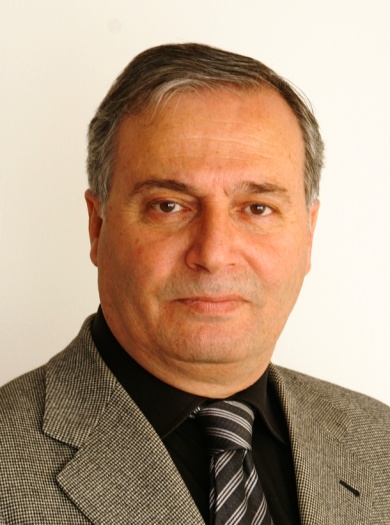 ÜNVANI ADI SOYADI	: PROF. DR. İHSAN ÇALIŞ	ÜNVANI ADI SOYADI	: PROF. DR. İHSAN ÇALIŞ	YAZIŞMA ADRESİ    : Yakın Doğu Üniversitesi, Eczacılık Fakültesi, Farmakognozi Anabilim Dalı, Lefkoşa, KKTCSağlık Bilimleri Enstitüsü MüdürüYAZIŞMA ADRESİ    : Yakın Doğu Üniversitesi, Eczacılık Fakültesi, Farmakognozi Anabilim Dalı, Lefkoşa, KKTCSağlık Bilimleri Enstitüsü MüdürüDOĞUM TARİHİ ve YERİ	: Gerede – BOLU,  25.02.1951DOĞUM TARİHİ ve YERİ	: Gerede – BOLU,  25.02.1951TEL : 0392 - 2236464 – 121, 122GSM: 0533 – 8756986 (KKTC) GSM: 0533 – 6573898 (TR)E-POSTA ihsan.calis@neu.edu.tr; icalis664@gmail.comFAKS : 0392-6802000/122ÖĞRENİM DÖNEMİDERECE (*)ÜNİVERSİTEÖĞRENİM ALANI1972Lisans ÜniversitesiEczacılık1978DoktoraHacettepe ÜniversitesiFarmakognoziGÖREV DÖNEMİÜNVANÜNİVERSİTEBÖLÜM1983-1988DoçentHacettepe ÜniversitesiEczacılık Fakültesi, Farmakognozi Anabilim Dalı1988-ProfesörHacettepe ÜniversitesiEczacılık Fakültesi1986-2000Anabilim Dalı BaşkanıHacettepe ÜniversitesiEczacılık Fakültesi2001 - 2010ProfesörHacettepe ÜniversitesiEczacılık Fakültesi2007-ProfesörEnstitü MüdürüYakınDoğu ÜniversitesiEczacılık FakültesiSağlık Bilimleri Enstitüsü2015 - DekanYakınDoğu ÜniversitesiEczacılık FakültesiISI indexine kayıtlı dergilerde yayınlanan (makale, not vd)180* Diğer indexlere kayıtlı / Hakemli dergilerde yayınlanan22Indexlere kayıtlı / Hakemli konferans kitaplarında yayınlanan5TOPLAM207YAYINLARINA Yapılan TOPLAM ATIF SAYISI 3356Makale başına Ortalama Atıf17.12h-indeks30Alıntı4122h-indeksi34i-indeksi*12649th Annual Congress of the Society for Medicinal Plant Research (GA) and International Congress, September 3- 7, 2000, Zürih – İsviçre- Bilim Komitesi ÜyeliğiPLANTA MEDICA (ALMANYA) Editorial Advisory Board üyeliği – 2000 - 2011TEB – ECZACILIK AKADEMİSİ, Kurucu üye DOPİNGLE MÜCADELE VAKFI Kurucu Üye ve Genel  Kurul ÜyesiYAKIN DOĞU ÜNİVERSİTESİ ECZACILIK FAKÜLTESİ Kurucu Üye ve Sağlık Bilimleri Enstitüsü Kurucusu ve Enstitü Müdürlüğü (2007 - ).XII. Uluslararası Bitkisel İlaç Hammaddeleri Toplantısı, 20-22 Mayıs 1998, Ankara  Organizasyon Komitesi Başkanlığı, Bilim Komitesi Üyeliği